Министерство культуры, по делам национальностей и архивного дела Чувашской РеспубликиБПОУ «Чебоксарское художественное училище (техникум)» Минкультуры ЧувашииРАБОЧАЯ ПРОГРАММАучебной дисциплины ОД.01.07. Основы безопасности жизнедеятельностидля специальностей:54.02.01 Дизайн (по отраслям)54.02.02 Декоративно-прикладное искусство и народные промыслы (по видам)Чебоксары - 2018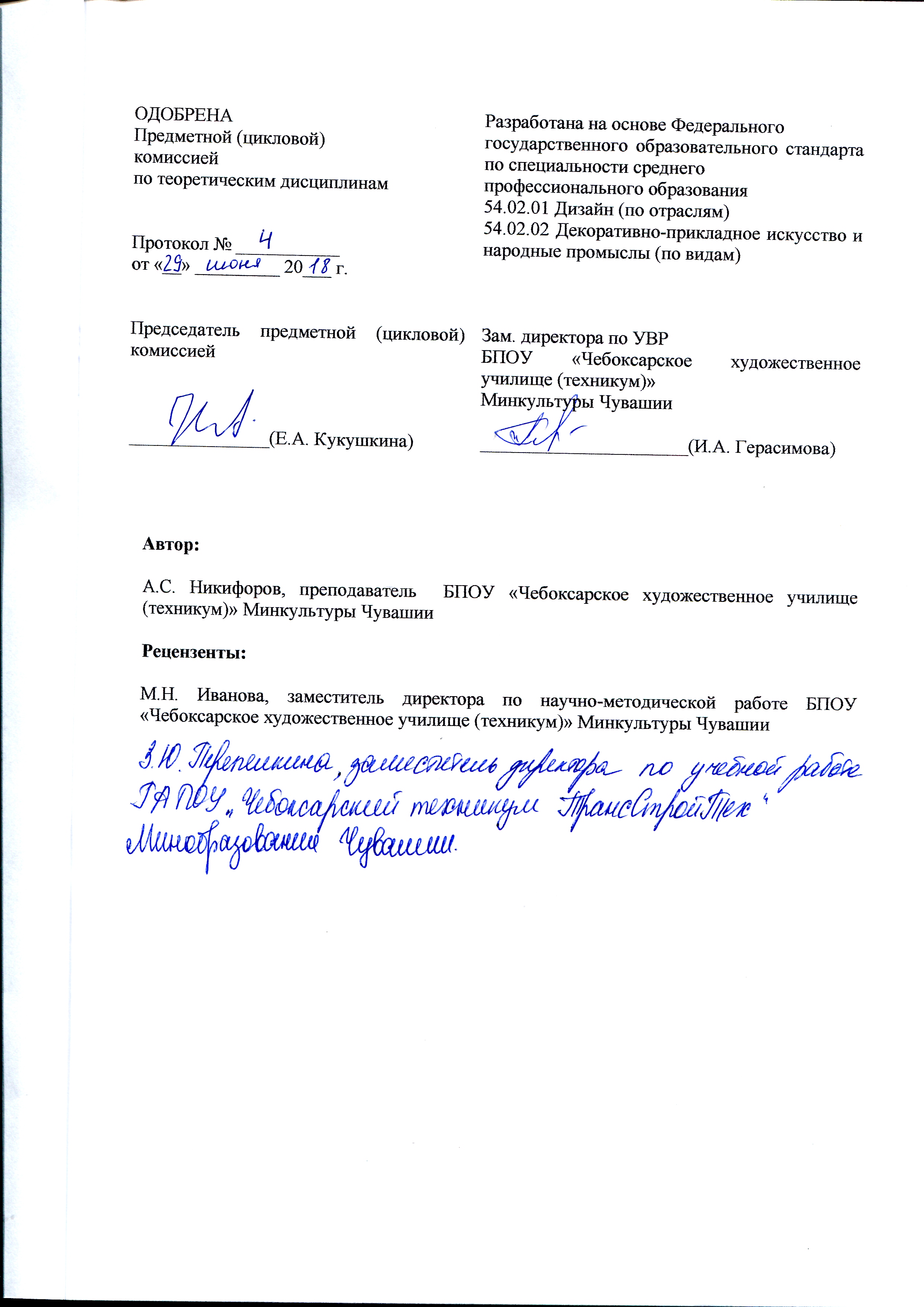 СОДЕРЖАНИЕ1. ПАСПОРТ РАБОЧЕЙ ПРОГРАММЫ УЧЕБНОЙ ДИСЦИПЛИНЫ2. СТРУКТУРА И СОДЕРЖАНИЕ УЧЕБНОЙ ДИСЦИПЛИНЫ            3. УСЛОВИЯ РЕАЛИЗАЦИИ РАБОЧЕЙ ПРОГРАММЫ УЧЕБНОЙ ДИСЦИПЛИНЫ4. КОНТРОЛЬ И ОЦЕНКА РЕЗУЛЬТАТОВ ОСВОЕНИЯ УЧЕБНОЙ ДИСЦИПЛИНЫ1. паспорт ПРОГРАММЫ УЧЕБНОЙ ДИСЦИПЛИНЫОД.01.07. Основы безопасности жизнедеятельности1.1. Область применения программы	Рабочая программа учебной дисциплины является частью основной профессиональной образовательной программы в соответствии с ФГОС по специальности СПО 54.02.01 Дизайн (по отраслям), 54.02.02 Декоративно-прикладное искусство и народные промыслы (по видам).Программа общеобразовательной учебной дисциплины «Основы безопасности жизнедеятельности» предназначена для изучения основ безопасности жизнедеятельности в профессиональных образовательных организациях СПО, реализующих образовательную программу среднего общего образования в пределах освоения основной профессиональной образовательной программы СПО (далее - ОПОП СПО) на базе основного общего образования при подготовке специалистов среднего звена по специальностям гуманитарного профиля 54.02.01 Дизайн (по отраслям), 54.02.02 Декоративно-прикладное искусство и народные промыслы (по видам).1.2. Место учебной дисциплины в структуре основной профессиональной образовательной программы:Учебная дисциплина «Основы безопасности жизнедеятельности» изучается в общеобразовательном цикле ОПОП СПО на базе основного общего образования с получением среднего общего образования как учебная дисциплина гуманитарного профиля профессионального образования.Содержание программы учебной дисциплины «Основы безопасности жизнедеятельности» направлено на формирование следующей общей компетенции:ОК 10. Использовать умения и знания учебных дисциплин федерального государственного образовательного стандарта среднего общего образования в профессиональной деятельности.1.3. Цели и задачи учебной дисциплины – требования к результатам освоения учебной дисциплины:В результате освоения учебной дисциплины обучающийся должен: уметь: - оценивать ситуации, опасные для жизни и здоровья; - действовать в чрезвычайных ситуациях;- использовать средства индивидуальной и коллективной защиты; - оказывать первую медицинскую помощь пострадавшим;- владеть способами защиты населения от чрезвычайных ситуаций природного и техногенного характера;знать:- о безопасном поведении человека в опасных и чрезвычайных ситуациях природного, техногенного и социального характера;- о здоровье и здоровом образе жизни; - о государственной системе защиты населения от опасных и чрезвычайных ситуаций;      - предназначение, структуру, задачи гражданской обороны.1.4. Количество часов на освоение программы учебной дисциплины:максимальной учебной нагрузки обучающегося _108 _часов, в том числе:обязательной аудиторной учебной нагрузки обучающегося _72_ часа;самостоятельной работы обучающегося _36_ часов.2. СТРУКТУРА И СОДЕРЖАНИЕ УЧЕБНОЙ ДИСЦИПЛИНЫ2.1. Объем учебной дисциплины и виды учебной работы2.2. Тематический план и содержание учебной дисциплины Основы безопасности жизнедеятельностиДля характеристики уровня освоения учебного материала используются следующие обозначения:1. – ознакомительный (узнавание ранее изученных объектов, свойств); 2. – репродуктивный (выполнение деятельности по образцу, инструкции или под руководством)3. – продуктивный (планирование и самостоятельное выполнение деятельности, решение проблемных задач) 3. условия реализации программы учебной дисциплины3.1. Требования к минимальному материально-техническому обеспечениюДля реализации программы учебного предмета предусмотрены следующие специальные помещения:Программа учебного предмета реализуется в учебном кабинете гуманитарных и социально-экономических дисциплин.Оснащение учебного кабинета:- доска классная;- комплект мебели преподавателя;- комплект мебели ученической;-  технические средства обучения: персональный компьютер (ноутбук), телевизор;- наглядные пособия и дидактические пособия;- средства индивидуальной защиты (СИЗ); - противогаз ГП-5;- респиратор Р-2 - образцы средств первой медицинской помощи: индивидуальный перевязочный пакет ИПП-1, жгут кровоостанавливающий, аптечка индивидуальная АИ-2;- носилки плащевые;- образцы средств пожаротушения;- массогабаритный макет автомата Калашникова «АК-47».3.2. Информационное обеспечение обученияПеречень рекомендуемых учебных изданий, Интернет-ресурсов, дополнительной литературыОсновная литература:1. Косолапова Н.В., Прокопенко Н.А. Основы безопасности жизнедеятельности: учебник для студентов СПО / Н.В. Косолапова, Н.А. Прокопенко. - 5 - е изд., стер.  - М.: Академия, 2018.  - 368с.Интернет-ресурсыwww. mchs. gov. ru (сайт МЧС РФ).www. mvd. ru (сайт МВД РФ).www. mil. ru (сайт Минобороны).www. fsb. ru (сайт ФСБ РФ).www. dic. academic. ru (Академик. Словарииэнциклопедии).www. booksgid. com (Воокs Gid. Электроннаябиблиотека).www. globalteka. ru/index. html (Глобалтека. Глобальная библиотека научных ресурсов).www. window. edu. ru (Единое окно доступа к образовательным ресурсам).www. iprbookshop. ru (Электронно-библиотечная система IPRbooks).www. school. edu. ru/default. asp (Российский образовательный портал.Доступность, качество, эффективность).www. ru/book (Электронная библиотечная система).www. pobediteli. ru (проект «ПОБЕДИТЕЛИ:Солдаты Великой войны»).www. monino. ru (Музей Военно-Воздушных Сил).www. simvolika. rsl. ru (Государственные символы России.История и реальность).www. militera. lib. ru (Военная литература).4. Контроль и оценка результатов освоения учебной Дисциплины Контроль и оценка результатов освоения учебной дисциплины осуществляется преподавателем в процессе проведения теоретических и практических занятий, тестирования, а также выполнения обучающимися индивидуальных заданий, проектов, исследований.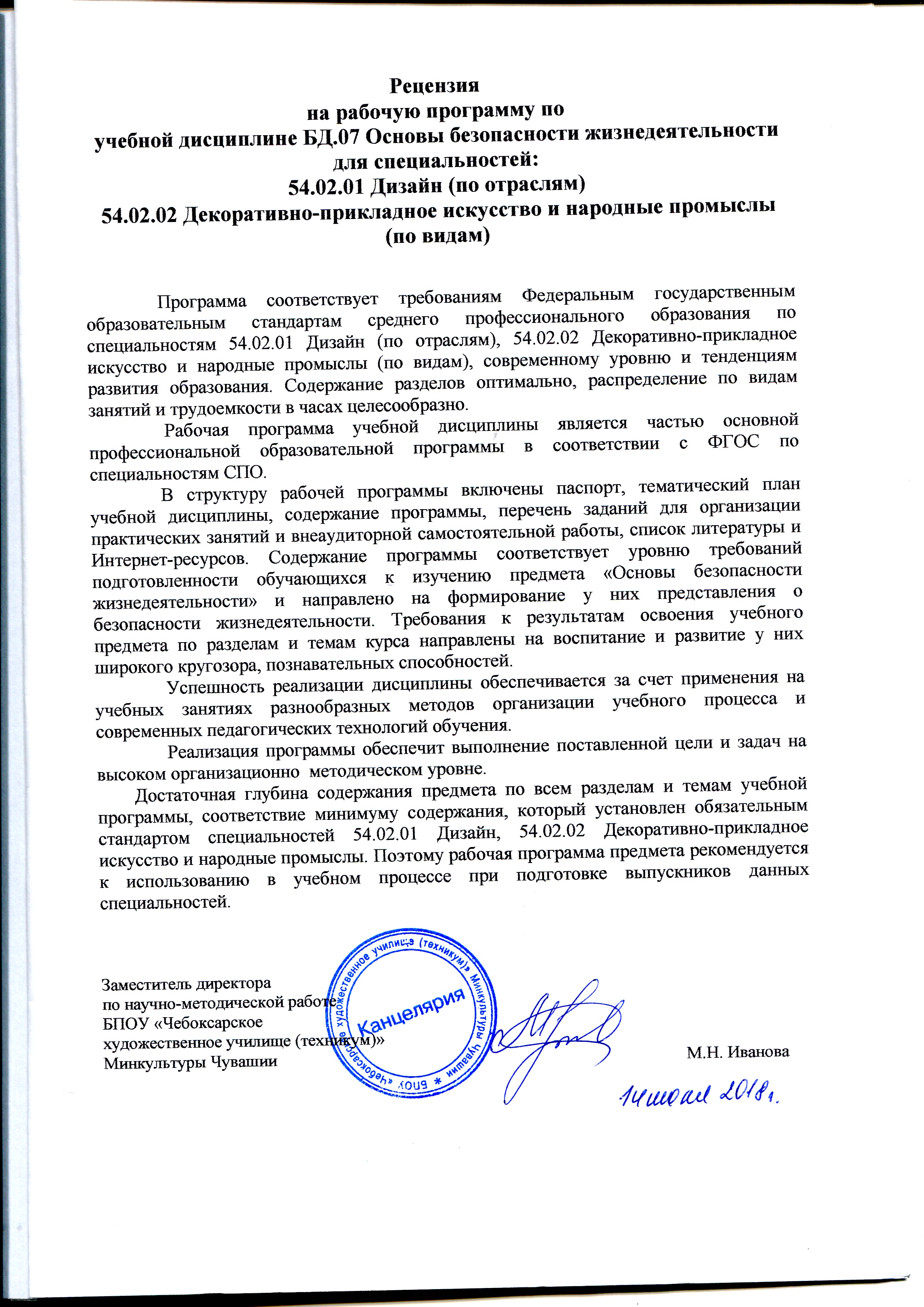 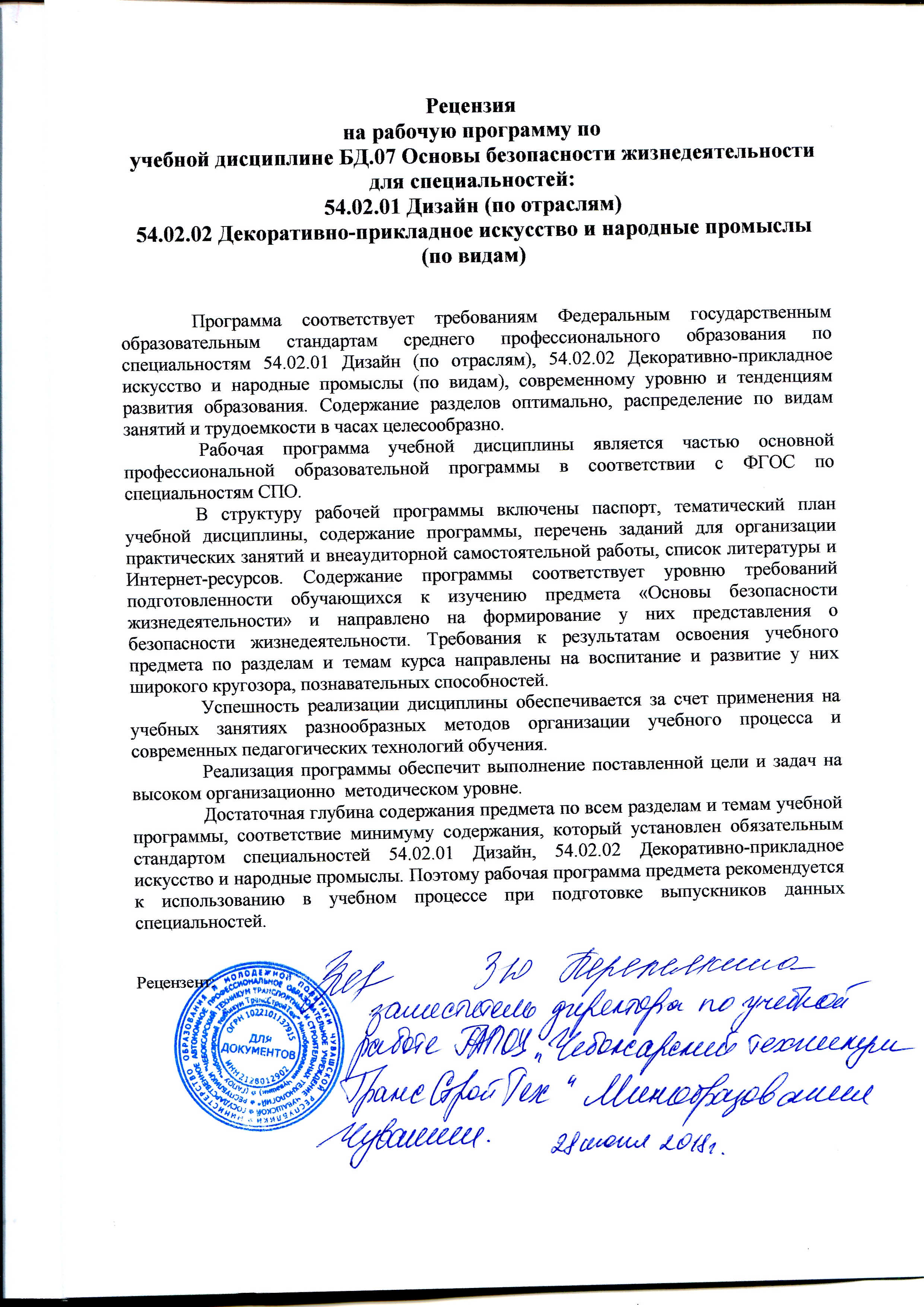 УТВЕРЖДЕНО приказом директора БПОУ «Чебоксарскоехудожественное училище (техникум)» Минкультуры Чувашии      от 20 августа 2018 года  № 43-о                                                      Виды учебной работыОбъем часов1 курс1 курсВиды учебной работыОбъем часовI сем.II сем.Максимальная учебная нагрузка (всего)1084860Обязательная аудитория учебная нагрузка (всего)723240в том числе:лабораторные занятия (не предусмотрено)---практические занятия 15312контрольные работы ---курсовая работа (проект) (не предусмотрено)---Самостоятельная работа обучающегося (всего)361620в том числе:самостоятельная работа над курсовой работой (проектом) (если предусмотрено)(не предусмотрено)---внеаудиторная самостоятельная работа: работа над материалом учебника, конспектом лекций, выполнение индивидуальных заданий, творческие работы разных видов, подготовка рефератов, презентаций, сообщений, составление опорных конспектов361620Итоговая аттестация в форме 2-Дифференцированный зачетНаименование разделов и темСодержание учебного материала, лабораторные и практические работы, самостоятельная работа обучающихсяОбъем часовУровень освоения12341 курс 1 семестр1 курс 1 семестр32 (16)Раздел 1.  Основы комплексной безопасностиРаздел 1.  Основы комплексной безопасности8 (4)Тема 1.1. Экологическая безопасность и охрана окружающей средыСодержание учебного материала21Тема 1.1. Экологическая безопасность и охрана окружающей средыВлияние экологической безопасности на национальную безопасность РФ Права, обязанности и ответственность гражданина в области охраны окружающей среды. Организации, отвечающие за защиту прав потребителей и благополучие человека, природопользование и охрану окружающей среды, и порядок обращения в них. Неблагоприятные районы в месте проживания и факторы экориска.21Тема 1.2. Безопасность на транспортеСодержание учебного материала21Тема 1.2. Безопасность на транспортеПравила безопасного поведения в общественном транспорте, в такси и маршрутном такси, на железнодорожном транспорте, на воздушном и водном транспорте. Предназначение и использование сигнальных цветов, знаков безопасности и сигнальной разметки.21Тема 1.3. Правила безопасности дорожного движенияСодержание учебного материала11Тема 1.3. Правила безопасности дорожного движенияПравила безопасности дорожного движения (в части, касающейся пешеходов, пассажиров, и водителей транспортных средств: мопедов, мотоциклов, легкового автомобиля). Предназначение и использование дорожных знаков.11Тема 1.3. Правила безопасности дорожного движенияПрактическое занятиеИзучение моделей поведения пешеходов, пассажиров и водителей транспортных средств при организации дорожных движений.12Тема 1.4 Явные и скрытые опасности  на транспортеСодержание учебного материала21Тема 1.4 Явные и скрытые опасности  на транспортеЯвные и скрытые опасности современных молодежных хобби. Последствия и ответственность.21Тема 1.4 Явные и скрытые опасности  на транспортеСамостоятельная работа по разделу:Подготовить реферат на тему: «Средства индивидуальной защиты». Подготовить сообщения на тему: «Предназначение и использование экологических знаков».«Виды ответственности за асоциальное поведение на транспорте.4Раздел 2. Защита населения Российской Федерации от опасных и чрезвычайных ситуацийРаздел 2. Защита населения Российской Федерации от опасных и чрезвычайных ситуаций4 (2)Тема 2.1.Основы законодательства РФ по организации защиты населения от опасных и чрезвычайных ситуацийСодержание учебного материалаСодержание учебного материала22Тема 2.1.Основы законодательства РФ по организации защиты населения от опасных и чрезвычайных ситуацийПрава, обязанности и ответственность гражданина в области организации защиты населения от опасных и чрезвычайных ситуаций. Составляющие государственной системы по защите населения от опасных и чрезвычайных ситуаций. Основные направления деятельности государства по защите населения от опасных и чрезвычайных ситуаций.Права, обязанности и ответственность гражданина в области организации защиты населения от опасных и чрезвычайных ситуаций. Составляющие государственной системы по защите населения от опасных и чрезвычайных ситуаций. Основные направления деятельности государства по защите населения от опасных и чрезвычайных ситуаций.22Тема 2.2 Потенциальные опасности природного, техногенного и социального характераСодержание учебного материалаСодержание учебного материала21Тема 2.2 Потенциальные опасности природного, техногенного и социального характераКлассификация ЧС. ЧС природного и техногенного характера. Правила и рекомендации безопасного поведения в условиях опасных и чрезвычайных ситуаций природного, техногенного и социального характера. Опасности и чрезвычайные ситуации, возникающие при ведении военных действий или вследствие этих действий. Оружие массового поражения. Ядерное оружие. Химическое оружие. Биологическое оружие.Классификация ЧС. ЧС природного и техногенного характера. Правила и рекомендации безопасного поведения в условиях опасных и чрезвычайных ситуаций природного, техногенного и социального характера. Опасности и чрезвычайные ситуации, возникающие при ведении военных действий или вследствие этих действий. Оружие массового поражения. Ядерное оружие. Химическое оружие. Биологическое оружие.21Тема 2.2 Потенциальные опасности природного, техногенного и социального характераСамостоятельная работа:Подготовить сообщение на тему: Единая государственная система предупреждения и ликвидации чрезвычайных ситуаций и стихийных бедствий.Самостоятельная работа:Подготовить сообщение на тему: Единая государственная система предупреждения и ликвидации чрезвычайных ситуаций и стихийных бедствий.2Раздел 3. Основы противодействия экстремизму, терроризму и  наркотизму  в Российской ФедерацииРаздел 3. Основы противодействия экстремизму, терроризму и  наркотизму  в Российской ФедерацииРаздел 3. Основы противодействия экстремизму, терроризму и  наркотизму  в Российской Федерации4 (2)Тема 3.1. Сущность явлений экстремизма, терроризма и наркотизма.Содержание учебного материалаСодержание учебного материала21Тема 3.1. Сущность явлений экстремизма, терроризма и наркотизма.Общегосударственная система противодействия экстремизму, терроризму и наркотизму: основы законодательства Российской Федерации в области противодействия экстремизму, терроризму и наркотизму; органы исполнительной власти, осуществляющие противодействие экстремизму, терроризму и наркотизму в Российской Федерации; права и ответственность гражданина в области противодействия экстремизму, терроризму и наркотизму в Российской Федерации.Общегосударственная система противодействия экстремизму, терроризму и наркотизму: основы законодательства Российской Федерации в области противодействия экстремизму, терроризму и наркотизму; органы исполнительной власти, осуществляющие противодействие экстремизму, терроризму и наркотизму в Российской Федерации; права и ответственность гражданина в области противодействия экстремизму, терроризму и наркотизму в Российской Федерации.21Тема 3.2. Противодействие вовлечению в экстремистскую и террористическую деятельность, распространению и употреблению наркотических средствСодержание материалаСодержание материала21Тема 3.2. Противодействие вовлечению в экстремистскую и террористическую деятельность, распространению и употреблению наркотических средствСпособы противодействия вовлечению в экстремистскую и террористическую деятельность. Способы   противодействия распространению и употреблению наркотических средств. Правила и рекомендации безопасного поведения при установлении уровней террористической опасности и угрозе совершения террористической акции.Способы противодействия вовлечению в экстремистскую и террористическую деятельность. Способы   противодействия распространению и употреблению наркотических средств. Правила и рекомендации безопасного поведения при установлении уровней террористической опасности и угрозе совершения террористической акции.21Тема 3.2. Противодействие вовлечению в экстремистскую и террористическую деятельность, распространению и употреблению наркотических средствСамостоятельная работа Подготовить сообщение на тему: «Молодежь и экстремизм»Самостоятельная работа Подготовить сообщение на тему: «Молодежь и экстремизм»2Раздел 4. Основы здорового образа жизниРаздел 4. Основы здорового образа жизниРаздел 4. Основы здорового образа жизни4 (2)Тема 4.1.Основы законодательства РФ в области формирования здорового образа жизни.Содержание учебного материалаСодержание учебного материалаТема 4.1.Основы законодательства РФ в области формирования здорового образа жизни.Законодательство РФ в области формирования здорового образа жизни. Факторы и привычки, разрушающие здоровье. Репродуктивное здоровье. Индивидуальная модель здорового образа жизни.Законодательство РФ в области формирования здорового образа жизни. Факторы и привычки, разрушающие здоровье. Репродуктивное здоровье. Индивидуальная модель здорового образа жизни.21Тема 4.2Факторы, способствующие укреплению здоровья Содержание учебного материалаСодержание учебного материала21Тема 4.2Факторы, способствующие укреплению здоровья Рациональное питание и его значение. Влияние двигательной активности, закаливание, психологическая уравновешенность, личная гигиена на здоровье человека.Рациональное питание и его значение. Влияние двигательной активности, закаливание, психологическая уравновешенность, личная гигиена на здоровье человека.21Тема 4.2Факторы, способствующие укреплению здоровья Самостоятельная работаПодготовить сообщение на тему: «Табакокурение, алкоголь, наркотики и их влияние на здоровье человека».Самостоятельная работаПодготовить сообщение на тему: «Табакокурение, алкоголь, наркотики и их влияние на здоровье человека».2Раздел 5. Основы медицинских знанийРаздел 5. Основы медицинских знанийРаздел 5. Основы медицинских знаний12 (6)Тема 5.1.Основы законодательства Российской Федерации в области оказания первой помощи.Содержание учебного материалаСодержание учебного материала21Тема 5.1.Основы законодательства Российской Федерации в области оказания первой помощи.Федеральный закон «Об основах охраны здоровья граждан РФ». Права, обязанности и ответственность гражданина при оказании первой помощи. Состояния, требующие проведения первой помощи, мероприятия и способы оказания первой помощи при неотложных состояниях.Федеральный закон «Об основах охраны здоровья граждан РФ». Права, обязанности и ответственность гражданина при оказании первой помощи. Состояния, требующие проведения первой помощи, мероприятия и способы оказания первой помощи при неотложных состояниях.21Тема 5.2. Понятие первой медицинской помощи.Содержание учебного материалаСодержание учебного материала21Тема 5.2. Понятие первой медицинской помощи.Перечень состояний, при которых оказывается первая медицинская помощь. Правила и способы переноски (транспортировки) пострадавшего. Первая доврачебная медицинская помощь. Первая квалифицированная медицинская помощь. Первая специализированная медицинская помощь.Перечень состояний, при которых оказывается первая медицинская помощь. Правила и способы переноски (транспортировки) пострадавшего. Первая доврачебная медицинская помощь. Первая квалифицированная медицинская помощь. Первая специализированная медицинская помощь.21Тема 5.3.Понятие травм и их видыСодержание учебного материалаСодержание учебного материала21Тема 5.3.Понятие травм и их видыТравмы и их виды. Правила первой помощи при ранениях. Правила наложения повязок различных типов. Первая помощь при проникающих ранениях грудной и брюшной полости. Первая помощь при электротравмах.Травмы и их виды. Правила первой помощи при ранениях. Правила наложения повязок различных типов. Первая помощь при проникающих ранениях грудной и брюшной полости. Первая помощь при электротравмах.21Тема 5.4 Понятия и виды кровотеченияСодержание учебного материалаСодержание учебного материала21Тема 5.4 Понятия и виды кровотеченияКровопотеря. Виды кровотечений. Первая помощь при внутреннем кровотечении. Первая помощь при венозных и артериальных кровотечениях.Кровопотеря. Виды кровотечений. Первая помощь при внутреннем кровотечении. Первая помощь при венозных и артериальных кровотечениях.21Тема 5.5. Правила оказания первой медицинской помощи  Содержание учебного материалаСодержание учебного материала21Тема 5.5. Правила оказания первой медицинской помощи  Первая помощь при ожогах, понятия, основные виды и степени ожогов. Первая помощь при термических ожогах, первая помощь при химических ожогах, основные признаки теплового удара, предупреждения развития перегрева. Первая помощь при воздействии низких температур. Последствия воздействия низких температур на организм человека, основные степени обморожения.Первая помощь при отравлениях. Острое и хроническое отравление.Первая помощь при ожогах, понятия, основные виды и степени ожогов. Первая помощь при термических ожогах, первая помощь при химических ожогах, основные признаки теплового удара, предупреждения развития перегрева. Первая помощь при воздействии низких температур. Последствия воздействия низких температур на организм человека, основные степени обморожения.Первая помощь при отравлениях. Острое и хроническое отравление.21Тема 5.5. Правила оказания первой медицинской помощи  Практическое занятиеСердечно–легочная реанимация. Непрямой массаж сердца. Изучение и освоение основных способов искусственного дыхания (ИВЛ)Практическое занятиеСердечно–легочная реанимация. Непрямой массаж сердца. Изучение и освоение основных способов искусственного дыхания (ИВЛ)22Тема 5.5. Правила оказания первой медицинской помощи  Самостоятельная работа в конце разделаПодготовить сообщение: «Шок и его проявления»Подготовить реферат на тему: «Инсульт, виды инсульта и его проявление»Самостоятельная работа в конце разделаПодготовить сообщение: «Шок и его проявления»Подготовить реферат на тему: «Инсульт, виды инсульта и его проявление»6Итого за 1 семестр Максимальная учебная нагрузка (всего)  - 48Обязательная аудиторная учебная нагрузка (всего) – 32 в том числе практические занятия – 3 Самостоятельная работа обучающегося (всего) – 16Итого за 1 семестр Максимальная учебная нагрузка (всего)  - 48Обязательная аудиторная учебная нагрузка (всего) – 32 в том числе практические занятия – 3 Самостоятельная работа обучающегося (всего) – 16Итого за 1 семестр Максимальная учебная нагрузка (всего)  - 48Обязательная аудиторная учебная нагрузка (всего) – 32 в том числе практические занятия – 3 Самостоятельная работа обучающегося (всего) – 16Итого за 1 семестр Максимальная учебная нагрузка (всего)  - 48Обязательная аудиторная учебная нагрузка (всего) – 32 в том числе практические занятия – 3 Самостоятельная работа обучающегося (всего) – 16Итого за 1 семестр Максимальная учебная нагрузка (всего)  - 48Обязательная аудиторная учебная нагрузка (всего) – 32 в том числе практические занятия – 3 Самостоятельная работа обучающегося (всего) – 161 курс 2 семестр1 курс 2 семестр1 курс 2 семестр40 (20)Раздел 6. Основы обороны государстваРаздел 6. Основы обороны государстваРаздел 6. Основы обороны государства10 (5)Тема 6.1. Состояние и тенденции развития современного мира и России.Содержание учебного материалаСодержание учебного материала21Тема 6.1. Состояние и тенденции развития современного мира и России.Национальные интересы РФ и стратегические национальные приоритеты. Факторы и источники угроз национальной и военной безопасности, оказывающие негативное влияние на национальные интересы России.Национальные интересы РФ и стратегические национальные приоритеты. Факторы и источники угроз национальной и военной безопасности, оказывающие негативное влияние на национальные интересы России.21Тема 6.2.Военная политика РФ в современных условияхСодержание учебного материалаСодержание учебного материала21Тема 6.2.Военная политика РФ в современных условияхСодержание и обеспечение национальной безопасности РФ. Основные задачи и перспективы международного сотрудничества РФ в рамках реализации национальных интересов и обеспечение безопасности.Содержание и обеспечение национальной безопасности РФ. Основные задачи и перспективы международного сотрудничества РФ в рамках реализации национальных интересов и обеспечение безопасности.21Тема 6.3 Вооруженные силы РФ, другие войска,  воинские формирования  и их задачиСодержание учебного материалаСодержание учебного материала21Тема 6.3 Вооруженные силы РФ, другие войска,  воинские формирования  и их задачиИстория создания вооруженных сил России. Назначение, состав, виды Вооруженных Сил Российской Федерации. Рода Вооруженных Сил Российской Федерации, рода войск. Сухопутные войска. Военно-морской флот. Ракетные войска стратегического назначения. Войска Воздушно-космической обороны. Воздушно-десантные войска. Внутренние войска Министерства внутренних дел Российской Федерации.  Железнодорожные войска. Войска гражданской обороны МЧС РФ. Пограничные войска Федеральной службы безопасности Российской федерации.История создания вооруженных сил России. Назначение, состав, виды Вооруженных Сил Российской Федерации. Рода Вооруженных Сил Российской Федерации, рода войск. Сухопутные войска. Военно-морской флот. Ракетные войска стратегического назначения. Войска Воздушно-космической обороны. Воздушно-десантные войска. Внутренние войска Министерства внутренних дел Российской Федерации.  Железнодорожные войска. Войска гражданской обороны МЧС РФ. Пограничные войска Федеральной службы безопасности Российской федерации.21Тема 6.3 Вооруженные силы РФ, другие войска,  воинские формирования  и их задачиИстория создания вооруженных сил России. Назначение, состав, виды Вооруженных Сил Российской Федерации. Рода Вооруженных Сил Российской Федерации, рода войск. Сухопутные войска. Военно-морской флот. Ракетные войска стратегического назначения. Войска Воздушно-космической обороны. Воздушно-десантные войска. Внутренние войска Министерства внутренних дел Российской Федерации.  Железнодорожные войска. Войска гражданской обороны МЧС РФ. Пограничные войска Федеральной службы безопасности Российской федерации.История создания вооруженных сил России. Назначение, состав, виды Вооруженных Сил Российской Федерации. Рода Вооруженных Сил Российской Федерации, рода войск. Сухопутные войска. Военно-морской флот. Ракетные войска стратегического назначения. Войска Воздушно-космической обороны. Воздушно-десантные войска. Внутренние войска Министерства внутренних дел Российской Федерации.  Железнодорожные войска. Войска гражданской обороны МЧС РФ. Пограничные войска Федеральной службы безопасности Российской федерации.Тема 6.4.Воинские символы, традиции и ритуалы ВС РФСодержание учебного материалаСодержание учебного материала21Тема 6.4.Воинские символы, традиции и ритуалы ВС РФВоинское знамя. Воинские ордена и медали. Патриотизм и верность воинскому долгу. Дни воинской славы России.  Войсковое товарищество. Боевые традиции Российской армии и флота.Воинское знамя. Воинские ордена и медали. Патриотизм и верность воинскому долгу. Дни воинской славы России.  Войсковое товарищество. Боевые традиции Российской армии и флота.21Тема 6.5Основные направления  развития и строительства ВС РФСодержание учебного материалаСодержание учебного материала21Тема 6.5Основные направления  развития и строительства ВС РФТехническая оснащенность и ресурсное обеспечение ВС РФ. Современное вооружение и техника, перспективное вооружение Российской армии.Техническая оснащенность и ресурсное обеспечение ВС РФ. Современное вооружение и техника, перспективное вооружение Российской армии.21Тема 6.5Основные направления  развития и строительства ВС РФСамостоятельная работаПодготовить сообщение на тему: Военная реформа Ивана Грозного и Петра lПодготовить реферат на тему: Дружба и войсковое товарищество-боевая традиция Российской армии и флота.Самостоятельная работаПодготовить сообщение на тему: Военная реформа Ивана Грозного и Петра lПодготовить реферат на тему: Дружба и войсковое товарищество-боевая традиция Российской армии и флота.5Раздел 7. Правовые основы военной службыРаздел 7. Правовые основы военной службыРаздел 7. Правовые основы военной службы4 (2)Тема 7.1.Воинская обязанность.Тема 7.1.Воинская обязанность.Содержание учебного материала21Тема 7.1.Воинская обязанность.Тема 7.1.Воинская обязанность.Подготовка граждан к военной службе. Организация воинского учета. Обязанность граждан по воинскому учету. Призыв граждан на военную службу. Поступление на военную службу по контракту. Увольнение с военной службы. Пребывание в запасе. Мобилизационный резерв.21Тема 7.2. Исполнение обязанностей военной службыТема 7.2. Исполнение обязанностей военной службыСодержание учебного материала21Тема 7.2. Исполнение обязанностей военной службыТема 7.2. Исполнение обязанностей военной службыИсполнение обязанностей военной службы. Альтернативная гражданская служба. Права и обязанности военнослужащих. Ответственность военнослужащих. Срок военной службы для военнослужащих, проходящих военную службу по призыву, по контракту и для проходящих альтернативную гражданскую службу. Воинские должности и звания. Военная форма одежды и знаки различия военнослужащих ВС РФ.21Тема 7.2. Исполнение обязанностей военной службыТема 7.2. Исполнение обязанностей военной службыСамостоятельная работаПодготовить сообщение на тему: «Размещение и быт военнослужащих»2Раздел 8. Элементы начальной военной подготовкиРаздел 8. Элементы начальной военной подготовкиРаздел 8. Элементы начальной военной подготовки20 (10)Тема 8.1.Строи и управление имиТема 8.1.Строи и управление имиСодержание учебного материала21Тема 8.1.Строи и управление имиТема 8.1.Строи и управление имиСтроевые приемы и движения без оружия. Выполнение воинского приветствия без оружия на месте и в движении, выход из строя и возвращение в строй. Подход к начальнику и отход от него. Строи и отделения.21Тема 8.1.Строи и управление имиТема 8.1.Строи и управление имиПрактическое занятиеСтроевая подготовка42Тема 8.2.Назначение, боевые свойства и назначение автомата КалашниковаТема 8.2.Назначение, боевые свойства и назначение автомата КалашниковаСодержание учебного материала21Тема 8.2.Назначение, боевые свойства и назначение автомата КалашниковаТема 8.2.Назначение, боевые свойства и назначение автомата КалашниковаНеполная разборка и сборка автомата Калашникова для чистки и смазки. Хранение автомата Калашникова. Устройство патрона. Меры безопасности при обращении с автоматом Калашникова и патронами в повседневной жизнедеятельности и при проведении стрельб.21Тема 8.2.Назначение, боевые свойства и назначение автомата КалашниковаТема 8.2.Назначение, боевые свойства и назначение автомата КалашниковаПрактическое занятиеОгневая подготовка.62Тема 8.3. Тактическая подготовка. Современный общевойсковой бойТема 8.3. Тактическая подготовка. Современный общевойсковой бойСодержание учебного материала21Тема 8.3. Тактическая подготовка. Современный общевойсковой бойТема 8.3. Тактическая подготовка. Современный общевойсковой бойИнженерное оборудование позиции солдата. Способы передвижения в бою при действиях в пешем порядке. Элементы военной топографии.21Тема 8.4.Средства индивидуальной защитыТема 8.4.Средства индивидуальной защитыСодержание учебного материала21Тема 8.4.Средства индивидуальной защитыТема 8.4.Средства индивидуальной защитыНазначение, устройство, комплектность, подбор и правила использования средств индивидуальной защиты (СИЗ).21Тема 8.4.Средства индивидуальной защитыТема 8.4.Средства индивидуальной защитыПрактическое занятиеОтработка порядка одевания противогаза.22Тема 8.4.Средства индивидуальной защитыТема 8.4.Средства индивидуальной защитыСамостоятельная работа в конце раздела:Изучить строевые приемы на месте и в движении.Изучить движение солдат в бою, передвижение на поле боя.10Раздел 9. Военно-профессиональная деятельностьРаздел 9. Военно-профессиональная деятельностьРаздел 9. Военно-профессиональная деятельность 4 (3)Тема 9.1. Цели и задачи военно-профессиональной деятельностиТема 9.1. Цели и задачи военно-профессиональной деятельностиСодержание учебного материала22Тема 9.1. Цели и задачи военно-профессиональной деятельностиТема 9.1. Цели и задачи военно-профессиональной деятельностиВоенно-учетные специальности. Профессиональный отбор. Военная служба по призыву как этап профессиональной карьеры. Прохождение военной службы по контракту.22Тема 9.2. Подготовка офицерских кадров для ВС РФТема 9.2. Подготовка офицерских кадров для ВС РФСодержание учебного материала22Тема 9.2. Подготовка офицерских кадров для ВС РФТема 9.2. Подготовка офицерских кадров для ВС РФОрганизация подготовки офицерских кадров для ВС РФ, МВД России, ФСБ России, МЧС России. Основные виды высших военно-учебных заведений ВС РФ и учреждения высшего образования МВД России, ФСБ России, МЧС России. Подготовка офицеров на военных кафедрах образовательных организаций высшего образования. Порядок подготовки и поступления в высшие военно-учебные заведения ВС РФ и учреждения высшего образования МВД России, ФСБ России, МЧС России.22Тема 9.2. Подготовка офицерских кадров для ВС РФТема 9.2. Подготовка офицерских кадров для ВС РФСамостоятельная работа в конце раздела:Изучить порядок и правила поступления в высшие учебные заведения ВС РФ и МВД3Дифференцированный зачетДифференцированный зачетДифференцированный зачет2Итого за 2 семестр Максимальная учебная нагрузка (всего)  - 60Обязательная аудиторная учебная нагрузка (всего) – 40 в том числе практические занятия – 12 Самостоятельная работа обучающегося (всего) – 20Итого за 2 семестр Максимальная учебная нагрузка (всего)  - 60Обязательная аудиторная учебная нагрузка (всего) – 40 в том числе практические занятия – 12 Самостоятельная работа обучающегося (всего) – 20Итого за 2 семестр Максимальная учебная нагрузка (всего)  - 60Обязательная аудиторная учебная нагрузка (всего) – 40 в том числе практические занятия – 12 Самостоятельная работа обучающегося (всего) – 20ИтогоИтогоИтого108 (72+36)Результаты обучения(освоенные умения, усвоенныезнания)Коды формируемых профессиональных и общихкомпетенцийФормы и методы контроля и оценкирезультатов обученияОсвоенные умения:- оценивать ситуации, опасные для жизни и здоровья; - действовать в чрезвычайных ситуациях;- использовать средства индивидуальной и коллективной защиты; - оказывать первую медицинскую помощь пострадавшим;- владеть способами защиты населения от чрезвычайных ситуаций природного и техногенного характера;ОК 10Устный опрос.Оценка выполнения упражнений.Оценка выполнения практических заданий.Дифференцированный зачетУсвоенные знания:- о безопасном поведении человека в опасных и чрезвычайных ситуациях природного, техногенного и социального характера;- о здоровье и здоровом образе жизни; - о государственной системе защиты населения от опасных и чрезвычайных ситуаций;- предназначение, структуру, задачи гражданской обороны.ОК 10Устный опрос.Оценка выполнения упражнений.Оценка выполнения практических заданий.Дифференцированный зачет